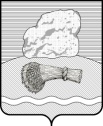 РОССИЙСКАЯ ФЕДЕРАЦИЯКалужская областьДуминичский районСельская Дума сельского поселения«ДЕРЕВНЯ ДУМИНИЧИ» РЕШЕНИЕ«16» ноября 2023 года                                                                                            № 29О проведении публичных слушаний по проекту бюджета сельского поселения «Деревня Думиничи» на 2024 год иплановый период 2025 и 2026 годов.        Рассмотрев проект бюджета сельского поселения «Деревня Думиничи» на 2024 год и на плановый период 2025 и 2026 годов, руководствуясь Положением о порядке организации и проведения публичных слушаний, общественных обсуждений в муниципальном образовании  сельское поселение «Деревня Думиничи», утвержденным решением сельской Думы сельского поселения «Деревня Думиничи» от 25.12.2018 №31 (ред. от 14.10.2022 №18), Сельская Дума сельского поселения «Деревня Думиничи» РЕШИЛА:       1. Провести 11.12.2023 года публичные слушания по проекту решения Сельской Думы «О  бюджете сельского поселения «Деревня Думиничи» на 2024 год и на плановый период 2025 и 2026 годов.»      2. Публичные слушания провести в здании Думиничского сельского клуба в 17 часов 00 минут.      3. Обнародовать проект решения Сельской Думы «О бюджете сельского поселения «Деревня Думиничи» на 2024 год и плановый период 2025 и 2026 годов» путем вывешивания в помещении Думиничского сельского клуба для его ознакомления.     4. Для осуществления подготовки проведения публичных слушаний создать комиссию в составе: председатель комиссии: Соломина Н.А., члены комиссии: Бухтеева Н.А., Толмачева О.С.     5. Довести до сведения населения поселения, что обнародованный проект Решения может обсуждаться на собраниях с населением.Глава сельского  поселения                                                          Н.А.Соломина.                 